       1.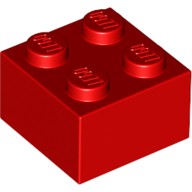 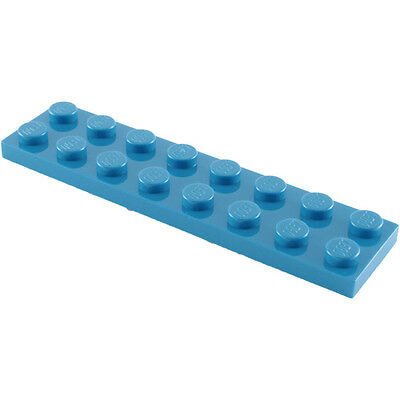 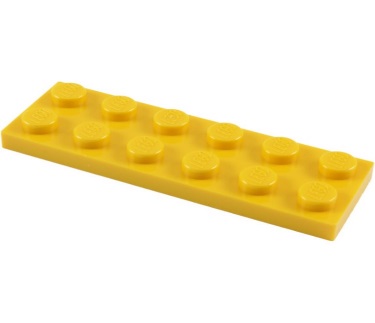 